Vermilion River Watershed Restoration & Enhancement ProjectReimbursement Form      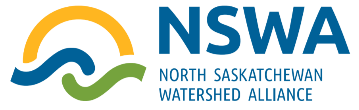 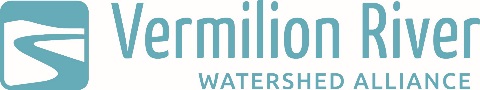 For assistance with completing this form, please contact the Extension & Stewardship Coordinator, Mara Erickson at 587-525-6830 or email mara.erickson@nswa.ab.ca Instructions: Please list costs for all materials, supplies, contracted expenses, own labour (including the number of hours), and own equipment (including the number of hours and type of machinery) to be reimbursed. Materials, supplies, and contracted expenses MUST be accompanied by original receipts or invoices. Please do not include GST as this is not an eligible expense.  Costs to be reimbursed must be pre-approved as per the applicant's signed Approval Letter and Budget, and applicable amendments or budget updates; the overall reimbursable amount may not exceed the Total Approved amount. Expenditures over the approved project amount or additional expenditures not yet agreed upon must first be approved by the NSWA Executive Director, or they will otherwise be deemed ineligible. Add sub-total amounts in sections 2.1 + 2.2 + 2.3 + 2.4: Total project expenditures = _________Part 1: Landowner InformationName: All receipts, invoices, and proof of payments must be under this name.Mailing address: Telephone :                                                               Email address:Part 2. Project Expenses	2.1 Materials & contracted expenditures (use additional page if needed)2.1 Materials & contracted expenditures (use additional page if needed)2.1 Materials & contracted expenditures (use additional page if needed)For Office Use OnlyItem descriptionPurchase DateNet Cost (excluding GST)AccountSub-total materials/contracted expenses:Sub-total materials/contracted expenses:$ 2.2 Applicant’s own labour (Applicant's labour must not exceed twice the cost of materials.)2.2 Applicant’s own labour (Applicant's labour must not exceed twice the cost of materials.)2.2 Applicant’s own labour (Applicant's labour must not exceed twice the cost of materials.)2.2 Applicant’s own labour (Applicant's labour must not exceed twice the cost of materials.)2.2 Applicant’s own labour (Applicant's labour must not exceed twice the cost of materials.)For Office Use OnlyActivity descriptionCompletion DateTotal Man-hoursRate/hrValue $Account$25/hr$25/hr$25/hr$25/hr$25/hr$25/hr$25/hr$25/hr$25/hr$25/hrSub-total own labour:Sub-total own labour:Sub-total own labour:Sub-total own labour:$2.3 Applicant’s own equipment use (rates should be as per Approval Letter budget)2.3 Applicant’s own equipment use (rates should be as per Approval Letter budget)2.3 Applicant’s own equipment use (rates should be as per Approval Letter budget)2.3 Applicant’s own equipment use (rates should be as per Approval Letter budget)2.3 Applicant’s own equipment use (rates should be as per Approval Letter budget)2.3 Applicant’s own equipment use (rates should be as per Approval Letter budget)2.3 Applicant’s own equipment use (rates should be as per Approval Letter budget)For Office Use OnlyActivity descriptionEquipmentHorsepowerCompletion DateHours UsedRate/hrValue $AccountSub-total own equipment use:Sub-total own equipment use:Sub-total own equipment use:Sub-total own equipment use:Sub-total own equipment use:Sub-total own equipment use:$2.4 (Only if applicable) Annual compensation of crop land converted to restoration or enhancement site or riparian buffers. 2.4 (Only if applicable) Annual compensation of crop land converted to restoration or enhancement site or riparian buffers. 2.4 (Only if applicable) Annual compensation of crop land converted to restoration or enhancement site or riparian buffers. 2.4 (Only if applicable) Annual compensation of crop land converted to restoration or enhancement site or riparian buffers. 2.4 (Only if applicable) Annual compensation of crop land converted to restoration or enhancement site or riparian buffers. For Office Use OnlyProject quarterNumber of acresRate $ per acre or ha (b)No. years(c)Estimated Amount $ (a x b x c)Account$50/acre1$50/acre1$50/acre1Sub-total estimated annual land compensation:Sub-total estimated annual land compensation:Sub-total estimated annual land compensation:Sub-total estimated annual land compensation:$Part 3. Cost discrepanciesIf applicable, please explain any significant discrepancies (>10% variation) between approved and actual expended line-item amounts:Part 4. Applicant DeclarationI certify that the information provided in this reimbursement claim is, to the best of my knowledge, true, complete and correct.LEGAL NAME OF APPLICANT (Please print):________________________________________SIGNATURE_____________________________________________DATE:_______________________Please submit this claim and original receipts by postal mail to:North Saskatchewan Watershed AllianceAttention: Mara Erickson, Extension & Stewardship Coordinator# 202, 9440 49 Street NWEdmonton, AB T6B 2M9 